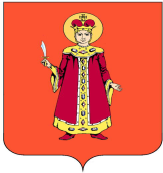 АДМИНИСТРАЦИЯ  ИЛЬИНСКОГО СЕЛЬСКОГО ПОСЕЛЕНИЯУГЛИЧСКОГО МУНИЦИПАЛЬНОГО РАЙОНА  ЯРОСЛАВСКОЙ ОБЛАСТИП О С Т А Н О В Л Е Н И ЕОб утверждении Основных направленийбюджетной и налоговой политикиИльинского сельского поселения на 2021 год  и  плановый период 2022-2023 годов.          В   целях   разработки   проекта   бюджета   Ильинского  сельского поселения на 2021 год и плановый период  2022 и 2023 годов, в соответствии со статьей 184-2 Бюджетного кодекса Российской Федерации, статьей 17 Положения о  бюджетном процессе в Ильинском сельском поселении,       утвержденного      решением     Муниципального      Совета от     25.12.2019 г.    № 61, руководствуясь Указом Губернатора Ярославской области «Об Основных направлениях бюджетной и налоговой политики Ярославской области на 2021 год и на плановый период 2022 и 2023 годов» и постановлением Администрации Ильинского сельского поселения от     23.06.2020 г. №64-1 «Об утверждении Плана-графика разработки проекта бюджета Ильинского сельского поселения на 2021 год и на плановый период 2022 и 2023 годов» ПОСТАНОВЛЯЮ:          1.Утвердить прилагаемые Основные направления бюджетной и налоговой политики Ильинского сельского поселения на 2021 год и плановый период 2022-2023 годов.           2. Администрация Ильинского сельского поселения при разработке проекта бюджета на 2021 год и плановый период 2022 и 2023 годов обеспечит соблюдение Основных направлений бюджетной  и налоговой политики Ильинского сельского поселения на 2021 год и плановый период 2022 и 2023 годов, утвержденных настоящим постановлением.            3. Контроль за исполнением настоящего постановления оставляю за собой.             4. Настоящее постановление вступает в силу с момента подписания. Глава Ильинского сельского поселения:                                    Н.И.Поддубная                                                                                                              Утверждены                                                                           Постановлением Администрации                                                                            Ильинского сельского поселения                                                                                  13.08.2021 г. №66   ОСНОВНЫЕ НАПРАВЛЕНИЯБЮДЖЕТНОЙ И НАЛОГОВОЙ ПОЛИТИКИИЛЬИНСКОГО СЕЛЬСКОГО ПОСЕЛЕНИЯНА 2021 ГОД И  ПЛАНОВЫЙ ПЕРИОД 2022 И 2023 ГОДОВ. Основные направления бюджетной и налоговой политики Ильинского сельского поселения на 2021 год и  плановый период 2022 и 2023 годов (далее - Основные направления) подготовлены в соответствии с требованиями Бюджетного и Налогового  кодексов Российской Федерации, стратегических целей развития страны, определенных в ежегодных посланиях Президента Российской Федерации, нормативно-правовых актах органов государственной власти Ярославской области, в том числе в Указе Губернатора Ярославской области «Об Основных направлениях бюджетной и налоговой политики Ярославской области на 2021 год и на плановый период 2022  и 2023 годов»,  Положения о  бюджетном процессе в Ильинском сельском поселении, утвержденного решением Муниципального Совета от  25.12.2019 г.  № 61. При подготовке Основных направлений учитывались данные отчета об исполнении бюджета Ильинского сельского поселения за 2019 год. Основные направления бюджетной и налоговой политики Ильинского сельского поселения на 2021 год и плановый период 2022 и 2023 годов являются основой для формирования бюджета поселения на 2021 год и плановый период 2022 и 2023 годов, повышения качества бюджетного процесса, обеспечения рационального и эффективного использования бюджетных средств. Основная цель – решать большее количество текущих задач и задач развития в соответствии со стратегией социально – экономического развития района в условиях ограниченности бюджетных ресурсов.1. Основные итоги бюджетной и налоговой политики 2019 года.Доходы бюджета Ильинского сельского поселения в 2019 году составили 35 840 тыс. рублей (выполнены на 96 %) и  по сравнению с доходами  2018 года уменьшились на 1% (на 236 тыс. рублей). Налоговые и неналоговые доходы (собственные доходы) поступили в сумме 10 028 тыс. руб. По сравнению с 2018 годом доходы увеличились в связи с погашением кредиторской задолженности бюджетных учреждений. В структуре собственных доходов в 2019 году наибольший удельный вес занимает земельный налог – 60%, затем налог на акцизы – 35 %, налог на имущество ФЛ – 3%, налог на доходы с физических лиц – 2%.Безвозмездные поступления в бюджет поселения в 2019 году исполнены на 99% и составили 25 812 тыс. руб.   Повышение финансового обеспечения полномочий органов местного самоуправления в значительной степени достигалось за счет предоставления финансовой помощи из областного бюджета в виде дотаций.    В условиях напряженного исполнения местного бюджета в 2019 году с учетом своевременного финансирования дотаций органы местного самоуправления смогли обеспечить выполнение расходных обязательств в соответствии с Федеральным законом от 6 октября 2003 года № 131-ФЗ «Об общих принципах организации местного самоуправления в Российской Федерации» и первоочередных социально значимых расходов. Не было допущено образования просроченной кредиторской задолженности по выплате заработной платы.Расходы бюджета Ильинского сельского поселения в 2019 году составили 35 798 тыс. рублей, что на 5%  выше уровня  2018 года.Общая структура расходов:- общегосударственные вопросы – 14,8%- национальная оборона – 0,5%- жилищно-коммунальное хозяйство – 35%- культура и кинематография – 21,6%- физическая культура и спорт – 4,1%В ходе реализации в 2019 году бюджетной и налоговой политики в сложившихся экономических условиях с 2009 года  отменены налоговые льготы по земельному налогу учреждениям социально – культурной сферы.II. Основные направления бюджетной и налоговой политики  на 2021 год и  плановый период  2022 – 2023 годов.В соответствии со статьей 61.5 Бюджетного кодекса РФ в бюджет поселения зачисляются следующие налоговые поступления:- от федеральных налогов и сборов – - налог на доходы физических лиц - по нормативу 2 %,- единый сельскохозяйственный налог - по нормативу 30%,- от местных налогов, устанавливаемых представительным органом поселения- - земельный налог - по нормативу 100%,- налог на имущество физических лиц - по нормативу 100%В этих условиях местная налоговая политика должна в первую очередь ориентироваться на мобилизацию налоговых доходов поселения за счет экономического роста и развития внутреннего налогового потенциала.Прежде всего, необходимо продолжить работу по расширению налоговой базы за счет привлечения инвестиций и развития экономики поселения. Обеспечение благоприятных условий для реализации долгосрочных инвестиционных и инновационных проектов должны стать приоритетным направлением деятельности Администрации поселения. Актуальной остается задача по поддержке малого и среднего бизнеса, а также устранению административных барьеров для предпринимательской деятельности. Работа с сектором малого и среднего бизнеса должна стать устойчивой основой роста собственной доходной базы поселения, одним из рычагов снижения безработицы и сокращения уровня бедности населения.Следует обратить внимание на меры по укреплению налоговой дисциплины, по сокращению задолженности по налогам и сборам в местный бюджет. Работу с должниками бюджета необходимо проводить более активно.По-прежнему актуальным остается вопрос увеличения собственных доходов бюджета на основе резервов роста неналоговых доходов, а также эффективного управления муниципальной собственностью. Основной целью политики Ильинского сельского поселения в сфере доходов является сохранение налогового потенциала. Для этого необходимо предотвратить резкое уменьшение налогооблагаемой базы НДФЛ путем сохранения действующих и создания новых рабочих мест. Учитывая, что не изжита практика выплаты заработной платы «в конвертах», ведущая к занижению поступлений налога на доходы физических лиц, в предстоящем году не теряет своей важности задача реализации мероприятий по выводу «из тени» доходов индивидуальных предпринимателей, легализации заработной платы наемных работников и повышения официальных доходов работающего населения.Исходя из сложившейся экономической ситуации  политика в отношении расходов на 2021 год и  плановый период 2022 и  2023 годов будет направлена на оптимизацию и повышение эффективности бюджетных расходов.Важнейшими задачами бюджетной политики в области расходов в 2021-2023 годах являются обеспечение сбалансированности и устойчивости бюджетной системы поселения, безусловное выполнение расходных обязательств местного бюджета, повышение эффективности бюджетных расходов.Основными направлениями бюджетной политики должны стать:  -  при формировании бюджета приоритетными  расходами должны стать расходы на улучшение условий жизни человека, повышение качества предоставляемых муниципальных услуг;  - обеспечение полного финансирования обязательств, принятых на себя органами местного  самоуправления;  - сокращение обязательств, требующих необоснованных и малоэффективных бюджетных  расходов, отмена необеспеченных достаточным уровнем финансирования расходных обязательств;    - эффективное расходование средств бюджетов всех уровней, направленное на оптимальное достижение конечного результата;         -    введение четких правил оценки и обоснованности объема расходных обязательств;сокращение неэффективных расходов на жилищно-коммунальное хозяйство в условиях перехода данной сферы на рыночные механизмы функционирования и 100-процентную оплату коммунальных услуг населением; одновременно следует увеличить бюджетное финансирование и стимулирование привлечения средств частного капитала для реализации программ, направленных на модернизацию объектов коммунальной инфраструктуры и энергоресурсосбережение;участие в реализации мероприятий по энергосбережению и энергоэффективности, стимулированию проведения энергосберегающих мероприятий во всех сферах; сокращение и ликвидация просроченной кредиторской задолженности; - совершенствование системы муниципальных закупок, обеспечивающих рациональное использование бюджетных средств, выполнение требований законодательства и формирующих реальный конкурентный режим при размещении заказов на поставки товаров, выполнение работ, оказание услуг для муниципальных нужд.В сфере совершенствования бюджетного процесса необходимо:в соответствии с принципами  среднесрочного финансового планирования в 2020 году разработать  бюджет на трехлетний плановый период.  формировать проект бюджета Ильинского сельского поселения на основе данных реестра расходных обязательств, не выходящего за рамки ограниченных финансовых возможностей. В рамках утверждаемых предельных объемов ассигнований ГРБС должны самостоятельно спланировать направления расходования бюджетных средств на среднесрочный период. И только в рамках предельных объемов бюджетных ассигнований ГРБС должны сформировать реестры расходных обязательств.расширить самостоятельность и ответственность распорядителей за использование бюджетных средств, разработав при этом систему критериев оценки их деятельности; провести разработку мероприятий по переходу на систему бюджетирования, ориентированного на результат.внедрять принципы  программно-целевого планированияобеспечить внедрение новых механизмов оказания  и финансового обеспечения муниципальных услуг, повышение их доступности и качестваобеспечить открытость деятельности власти, ее легитимность и привлечение общественности к выработке, принятию и реализации решений.от13.08.2021 г.№66